Lympstone PreschoolWeekly Round-up (Autumn Term week 10)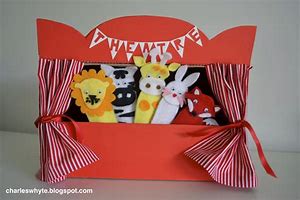 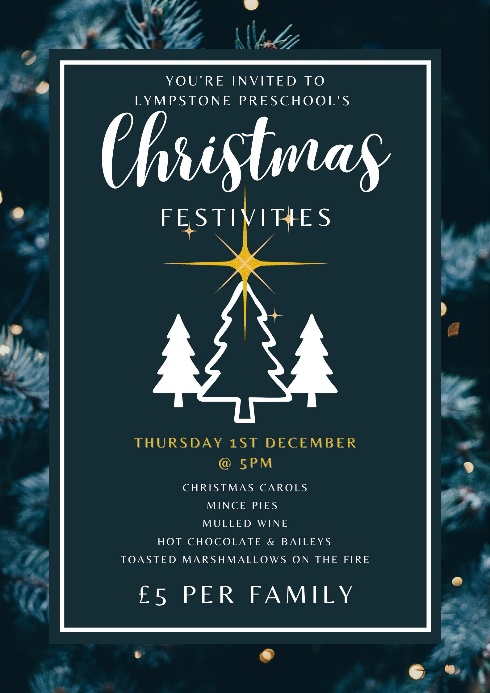 